042 クリ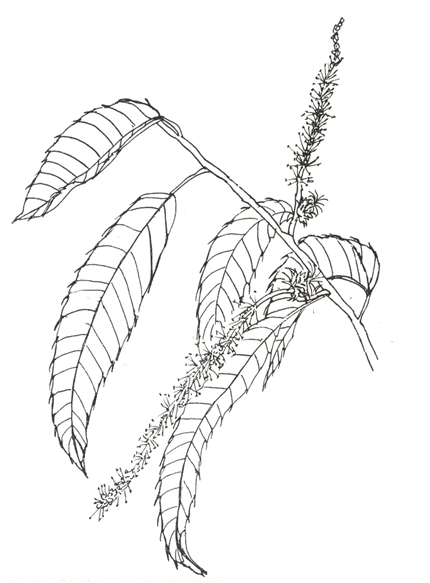 